AGENDA DE TRABAJOSÁBADO 26 DE NOVIEMBRE AL SÁBADO 03 DE DICIEMBRE 2016VISITA A CIUDAD DE MÉXICO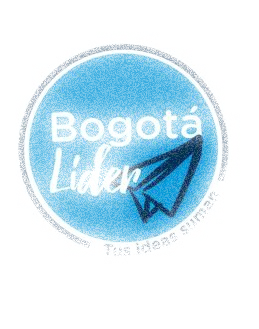 PROYECTO BOGOTÁ LIDERSábado 26Domingo 27 Lunes 28Martes 29Miércoles 30Jueves 01 Viernes 02Sábado 03Llegada a medio día.Recorrido a pie con monitores INJUVE en:Coyoacán (10-14 hrs.)Zócalo CDMX.(15-18 hrs.)(Día completo)Reunión con Fideicomiso del Centro de la Ciudad de México.Recorrido con artistas urbanos.(Por la mañana)* Faro de AragónArtes visuales.(11-12 hrs.)* Faro de Oriente.Visita a talleres y concierto para jóvenes.(13-18 hrs.)Experiencia de éxito de jóvenes colombianos en CDMX. Tintico.(13:00-16:30 hrs.)Recepción Coordinación General de Asuntos Internacionales CDMX con el Ing. Cuauhtémoc Cárdenas.(10:30-11:40)Visita al CENART(10-15 hrs.)Regreso a ColombiaAICM 3 hrs.Llegada a medio día.Recorrido a pie con monitores INJUVE en:Coyoacán (10-14 hrs.)Zócalo CDMX.(15-18 hrs.)(Día completo)Reunión con Fideicomiso del Centro de la Ciudad de México.Recorrido con artistas urbanos.(Por la mañana)* Faro de AragónArtes visuales.(11-12 hrs.)* Faro de Oriente.Visita a talleres y concierto para jóvenes.(13-18 hrs.)Exposición del Sistema de Teatros de la CDMX(17:00-18:30 hrs.)INJUVE (12:00-20:00)Skate park AzcapotzalcoSkate park Álvaro ObregónHospital de las emociones.Visita al CENART(10-15 hrs.)Regreso a ColombiaAICM 3 hrs.Acomodación en el hotel e instrucciones generales.Recorrido a pie con monitores INJUVE en:Coyoacán (10-14 hrs.)Zócalo CDMX.(15-18 hrs.)(Día completo)Megamaqueta 3CDMXRecorrido por el Centro de la Ciudad. (17-19 hrs.)* Faro de AragónArtes visuales.(11-12 hrs.)* Faro de Oriente.Visita a talleres y concierto para jóvenes.(13-18 hrs.)* Museo de la CDMX.(18:30-19:00)* Palacio Nacional.(19:40-20:10)* Corredor Cultural Madero.(20:10-22:00)INJUVE (12:00-20:00)Skate park AzcapotzalcoSkate park Álvaro ObregónHospital de las emociones.Recorrido Turibus partiendo del Zócalo.(16-20 hrs.)Regreso a ColombiaAICM 3 hrs.